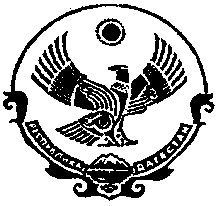 РЕСПУБЛИКА ДАГЕСТАНМУНИЦИПАЛЬНОЕ КАЗЕННОЕ ОБРАЗОВАТЕЛЬНОЕ УЧРЕЖДЕНИЕ«ГИЛИБСКАЯ СРЕДНЯЯ ОБЩЕОБРАЗОВАТЕЛЬНАЯ ШКОЛА»                                         368459, с.Гилиб, Чародинский район                                                                           e-mail: gilib-shkola@mail.ru                Отчет за 1 квартал 2022 года «Театр в школе».25.01.22-  Выразительное чтение по ролям. (Фестиваль детского творчества).15.02.22- Отработка отдельных сцен  сценария к 23 февралю. 22.02. 22- Выступление на празднике «23 февраля».2.03.22- Отработка групповых сцен. Групповые этюды. (8 марта)6.03.22- Выступление на празднике «8 марта».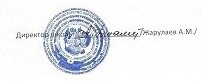 	                                            18.03.2022г.